СОВЕТ ДЕПУТАТОВ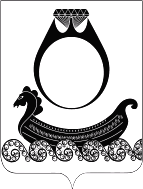 ГОРОДСКОГО ПОСЕЛЕНИЯ ПОСЁЛОК КРАСНОЕ-НА-ВОЛГЕ  КРАСНОСЕЛЬСКОГО МУНИЦИПАЛЬНОГО РАЙОНА КОСТРОМСКОЙ ОБЛАСТИРЕШЕНИЕот 29 ноября 2019 г.                                                                                                                     № 433  В связи с формированием с 2020 года бюджета городского поселения поселок Красное-на-Волге Красносельского муниципального района Костромской области на трехлетний период: на очередной финансовый год и плановый период (два финансовых года, следующие за очередным финансовым годом), Совет депутатов городского поселения поселок Красное-на-Волге Красносельского муниципального района Костромской области  РЕШИЛ:1. Положение о бюджетном  процессе  в городском поселении поселок Красное-на-Волге Красносельского муниципального района Костромской области изложить в новой редакции (прилагается).  2.  Направить настоящее решение для подписания и официального опубликования главе городского поселения Недорезову В.Н.3. Контроль за выполнением настоящего решения возложить на постоянную комиссию по бюджету.4. Настоящее решение вступает в силу с 01 января 2020 года.  Глава городского поселения                                                                          В.Н. НедорезовПредседатель Совета депутатов:                                                                    Л.Н. ГородковаПОЛОЖЕНИЕо бюджетном процессе в  городском поселении поселок Красное-на-Волге Красносельского муниципального района Костромской областиРаздел 1. Общие положенияСтатья 1. Правоотношения, регулируемые настоящим ПоложениемНастоящее Положение  регламентирует в соответствии с Бюджетным кодексом Российской Федерации деятельность органов местного самоуправления городского поселения поселок Красное-на-Волге Красносельского муниципального района Костромской области (далее городского поселения поселок Красное-на-Волге), регулирует отношения, возникающие в процессе составления и рассмотрения проекта бюджета городского поселения, утверждения и исполнения бюджета городского поселения, контроля за его исполнением, осуществления бюджетного учета, составления, внешней проверки, рассмотрения и утверждения бюджетной отчетности.Статья 2. Правовая основа бюджетного процесса городского поселения поселок Красное-на-Волге Красносельского муниципального района Костромской областиПравовую основу бюджетного процесса в городском поселении поселок Красное-на-Волге  составляют Конституция РФ, Бюджетный кодекс РФ, налоговый кодекс РФ, Устав муниципального образования городского поселения поселок Красное-на-Волге Красносельского муниципального района Костромской области, решения Собрания депутатов  городского поселения поселок Красное-на-Волге Красносельского муниципального района Костромской области, настоящее Положение и иные нормативные правовые акты  городского поселения поселок Красное-на-Волге, регулирующие бюджетные правоотношения в соответствии с Бюджетным кодексом.Статья 3. Понятия и термины, применяемые в настоящем ПоложенииВ целях настоящего Положения применяются следующие понятия и термины:Бюджет  городского поселения поселок Красное-на-Волге - форма образования и расходования денежных средств, предназначенных для финансового обеспечения задач и функций городского поселения поселок Красное-на-Волге.Доходы бюджета городского поселения поселок Красное-на-Волге - поступающие в бюджет городского поселения поселок Красное-на-Волге  денежные средства, за исключением средств, являющихся в соответствии с   Бюджетным кодексом Российской Федерации источниками финансирования дефицита бюджета.Расходы бюджета городского поселения поселок Красное-на-Волге  - выплачиваемые из бюджета городского поселения поселок Красное-на-Волге  денежные средства, за исключением средств, являющихся в соответствии с Бюджетным кодексом Российской Федерации источниками финансирования дефицита бюджета.Дефицит бюджета  - превышение расходов бюджета городского поселения поселок Красное-на-Волге над его доходами.Профицит бюджета  - превышение доходов бюджета городского поселения поселок Красное-на-Волге над его расходами.Бюджетный процесс - регламентируемая законодательством Российской Федерации деятельность органов местного самоуправления городского поселения поселок Красное-на-Волге и иных участников бюджетного процесса по составлению и рассмотрению проекта бюджета городского поселения поселок Красное-на-Волге, утверждению и исполнению бюджета городского поселения поселок Красное-на-Волге, контролю за его исполнением, осуществлению бюджетного учета, составлению, внешней проверке, рассмотрению и утверждению бюджетной отчетности.Сводная бюджетная роспись - документ, который составляется и ведется финансовым органом в соответствии с Бюджетным процессом Российской Федерации в целях организации исполнения бюджета городского поселения поселок Красное-на-Волге по расходам бюджета и источникам финансирования дефицита бюджета.Бюджетная роспись - документ, который составляется и ведется главным распорядителем бюджетных средств (главным администратором источников финансирования дефицита бюджета) в соответствии с Бюджетным кодексом Российской Федерации в целях исполнения бюджета городского поселения поселок Красное-на-Волге по расходам (источникам финансирования дефицита бюджета).Бюджетные ассигнования - предельные объемы денежных средств, предусмотренных в соответствующем финансовом году для исполнения бюджетных обязательств.Муниципальный долг - обязательства, возникающие из муниципальных заимствований, гарантий по обязательствам третьих лиц, другие обязательства в соответствии с видами долговых обязательств, установленными Бюджетным кодексом   Российской Федерации, принятые на себя городским поселением поселок Красное-на-Волге.Муниципальная программа - документ, представляющий собой увязанный по ресурсам, исполнителям и срокам осуществления комплекс мероприятий, ориентированных на достижение межведомственных целей и задач, влияющих на развитие городского поселения поселок Красное-на-ВолгеРасходные обязательства - обусловленные нормативным правовым актом, договором или соглашением обязанности муниципального образования или действующего от его имени казенного учреждения предоставить физическому  или юридическому лицу  средства из бюджета городского поселения поселок Красное-на-Волге.Реестр расходных обязательств  -  свод  (перечень)  нормативных  правовых  актов  органов  местного  самоуправления городского поселения поселок Красное-на-Волге, принятых по вопросам местного значения, по вопросам      осуществления органами местного самоуправления отдельных государственных полномочий (делегированных полномочий) и заключенных органами местного самоуправления городского поселения поселок Красное-на-Волге договоров (соглашений) по вопросам местного значения, предусматривающих возникновение расходных обязательств городского поселения поселок Красное-на-Волге, подлежащих исполнению за счет собственных средств бюджета городского поселения поселок Красное-на-Волге;	Бюджетные обязательства - расходные обязательства городского поселения поселок Красное-на-Волге, подлежащие исполнению в соответствующем финансовом году.Денежные обязательства - обязанность получателя бюджетных средств уплатить бюджету, физическому лицу и юридическому лицу за счет средств бюджета городского поселения поселок Красное-на-Волге определенные денежные средства в соответствии с выполненными условиями гражданско-правовой сделки, заключенной в рамках его бюджетных полномочий, или в соответствии с положениями правового акта, условиями договора или соглашения.Межбюджетные отношения - взаимоотношения между публично-правовыми образованиями по вопросам регулирования бюджетных правоотношений, организации и осуществления бюджетного процесса.Межбюджетные трансферты - средства, предоставляемые одним бюджетом бюджетной системы Российской Федерации другому бюджету бюджетной системы Российской Федерации.Дотации - межбюджетные трансферты, предоставляемые на безвозмездной и безвозвратной основе без установления направлений и (или) условий их использования.Бюджетные полномочия — установленные Бюджетным кодексом Российской Федерации и принятые в соответствии с ним правовые акты, регулирующие бюджетные правоотношения, права и обязанности органов местного самоуправления городского поселения поселок Красное-на-Волге и иных участников бюджетного процесса по регулированию бюджетных правоотношений, организации и осуществлению бюджетного процесса.Кассовое обслуживание исполнения бюджета городского поселения поселок Красное-на-Волге - проведение и учет операций по кассовым поступлениям в бюджет и кассовым выплатам из бюджета.Единый счет бюджета - счет, открытый Федеральному казначейству в учреждении Центрального банка Российской Федерации для учета средств бюджета городского поселения поселок Красное-на-Волге и осуществления операций по кассовым поступлениям в бюджет и кассовым выплатам из бюджета.Муниципальные услуги (работы) - услуги (работы), оказываемые (выполняемые) органами местного самоуправления, муниципальными учреждениями и в случаях, установленных законодательством Российской Федерации, иными юридическими лицами.Муниципальное задание - документ, устанавливающий требования к составу, качеству и (или) объему, условиям, порядку и результатам оказания муниципальных услуг (выполнения работ).Бюджетные инвестиции - бюджетные средства, направляемые на создание или увеличение за счет средств бюджета городского поселения поселок Красное-на-Волге стоимости муниципального имущества.Администратор поступлений в местный бюджет  - Администрация  городского поселения поселок Красное-на-Волге, осуществляющая в соответствии с законодательством Российской Федерации контроль за правильностью исчисления, полнотой и своевременностью уплаты платежей в бюджет, начисление, учет и взыскание пеней и штрафов по ним, принятие решений о возврате (зачете) излишне уплаченных (взысканных) платежей в бюджет, пеней и штрафов;Главный распорядитель средств бюджета городского поселения поселок Красное-на-Волге - орган местного самоуправления городского поселения поселок Красное-на-Волге имеющий право распределять бюджетные ассигнования и лимиты бюджетных обязательств между подведомственными распорядителями и (или)  получателями бюджетных средств.Распорядитель бюджетных средств городского поселения поселок Красное-на-Волге  -орган местного самоуправления, казенное учреждение, имеющие право распределять бюджетные ассигнования и лимиты бюджетных обязательств между подведомственными распорядителями и (или) получателями  средств  бюджета городского поселения поселок Красное-на-Волге.Получатель средств бюджета городского поселения поселок Красное-на-Волге. - орган местного самоуправления, находящееся в ведении главного распорядителя (распорядителя) средств  бюджета городского поселения поселок Красное-на-Волге казенное учреждение, имеющие право на принятие и (или) исполнение бюджетных обязательств от имени муниципального образования за счет средств  бюджета городского поселения поселок Красное-на-Волге.Казенное учреждение - муниципальное учреждение, осуществляющее оказание муниципальных услуг, выполнение работ и (или) исполнение муниципальных функций в целях обеспечения реализации предусмотренных законодательством Российской Федерации полномочий  органов местного самоуправления, финансовое обеспечение деятельности которого осуществляется за счет средств  бюджета городского поселения поселок Красное-на-Волге  на основании бюджетной сметы.Бюджетная смета - документ, устанавливающий в соответствии с классификацией расходов бюджета городского поселения поселок Красное-на-Волге  лимиты бюджетных обязательств.Ведомственная структура расходов бюджета городского поселения поселок Красное-на-Волге - распределение бюджетных ассигнований, предусмотренных решением о бюджете городского поселения поселок Красное-на-Волге, по главным распорядителям бюджетных средств, разделам, подразделам, целевым статьям, группам (группам и подгруппам) видов расходов бюджетов, либо по главным распорядителям бюджетных средств, разделам, подразделам или целевым статьям, муниципальным программам и не программным направлениям деятельности, группам (группам и подгруппам) видов расходов классификации расходов бюджета.Администратор доходов бюджетам  городского поселения поселок Красное-на-Волге - орган местного самоуправления, казенное учреждение, осуществляющие в соответствии с законодательством Российской Федерации контроль за правильностью исчисления, полнотой и своевременностью уплаты, начисление, учет, взыскание и принятие решений о возврате (зачете) излишне уплаченных (взысканных) платежей, пеней и штрафов по ним, являющихся доходами бюджетов бюджетной системы Российской Федерации.Главный администратор доходов бюджета  городского поселения поселок Красное-на-Волге- определенный законом (решением) о бюджете  орган местного самоуправления,  иная организация, имеющие в своем ведении администраторов доходов бюджета и (или) являющиеся администраторами доходов бюджета, если иное не установлено настоящим бюджетным Кодексом РФ.Администратор источников финансирования дефицита бюджета городского поселения поселок Красное-на-Волге -  орган местного самоуправления,  иная организация, имеющие право в соответствии с Бюджетным кодексом осуществлять операции с источниками финансирования дефицита бюджета городского поселения поселок Красное-на-Волге.Муниципальная гарантия - вид долгового обязательства, в силу которого муниципальное образование (гарант), обязан при наступлении предусмотренного в гарантии события (гарантийного случая) уплатить лицу, в пользу которого предоставлена гарантия (бенефициару), по его письменному требованию,  определенную в обязательстве денежную сумму за счет средств бюджета городского поселения поселок Красное-на-Волге  в соответствии с условиями даваемого гарантом обязательства отвечать за исполнение третьим лицом (принципалом) его обязательств перед бенефициаром.Обоснование бюджетных ассигнований - документ, характеризующий бюджетные ассигнования в очередном финансовом году.Лимит бюджетных обязательств - объем прав в денежном выражении на принятие казенным учреждением бюджетных обязательств и (или) их исполнение в текущем финансовом году.Текущий финансовый год - год, в котором осуществляется исполнение бюджета, составление и рассмотрение проекта бюджета на очередной финансовый год (очередной финансовый год и плановый период).Очередной финансовый год - год, следующий за текущим финансовым годом.Плановый период - два финансовых года, следующие за очередным финансовым годом.Отчетный финансовый год - год, предшествующий текущему финансовому году.Временный кассовый разрыв - прогнозируемая в определенный период текущего финансового года недостаточность на едином счете бюджета городского поселения поселок Красное-на-Волге денежных средств, необходимых для осуществления кассовых выплат из бюджета.Статья 4. Участники бюджетного процессаУчастники бюджетного процесса в  городском поселении поселок Красное-на-Волге :
1)   Глава городского поселения поселок Красное-на-Волге;2)   Администрация  городского поселения поселок Красное-на-Волге;3)   Финансовый орган администрации городского поселения поселок Красное-на-Волге;
4)   Совет депутатов городского поселения поселок Красное-на-Волге;5)   Постоянная комиссия Совета депутатов  городского поселения поселок Красное-на-Волге;6)   Органы муниципального финансового контроля;7)   Главные распорядители (распорядители) бюджетных средств;8)   Главные администраторы (администраторы) доходов бюджета;9)   Главные администраторы (администраторы) источников финансирования дефицита бюджета;
10)  Получатели бюджетных средств;11)  Иные органы, на которые бюджетным законодательством Российской Федерации возложены бюджетные полномочия по регулированию бюджетных правоотношений, организации и осуществлению бюджетного процесса в городском поселении поселок Красное-на-Волге.Статья 5. Основные этапы бюджетного процессаБюджетный процесс городского поселения  включает следующие этапы:- составление проекта бюджета городского поселения поселок Красное-на-Волге;- проведение публичных слушаний по проекту бюджета городского поселения поселок Красное-на-Волге;- рассмотрение и утверждение бюджета городского поселения поселок Красное-на-Волге;- исполнение бюджета городского поселения поселок Красное-на-Волге;- составление отчета об исполнении бюджета городского поселения поселок Красное-на-Волге;- осуществление муниципального финансового контроля;- проведение публичных слушаний по отчету об исполнении бюджета городского поселения поселок Красное-на-Волге;- рассмотрение и утверждение отчета об исполнении бюджета городского поселения поселок Красное-на-Волге.Раздел 2. Бюджетные полномочияСтатья 6. Бюджетные полномочия Главы городского поселения поселок Красное-на-Волге
1)  определяет бюджетную, налоговую и долговую политику городского поселения поселок Красное-на-Волге;2)  подписывает и обнародует муниципальные нормативные правовые акты, принятые Советом депутатов городского поселения поселок Красное-на-Волге;  
3)  осуществляет иные бюджетные полномочия в соответствии с Бюджетным кодексом Российской Федерации, Уставом городского поселения поселок Красное-на-Волге и настоящим Положением.Статья 7. Бюджетные полномочия администрации городского поселения поселок Красное-на-Волге- обеспечивает составление прогноза социально-экономического развития городского поселения поселок Красное-на-Волге;- обеспечивает составление проекта бюджета  городского поселения поселок Красное-на-Волге на очередной финансовый год и плановый период (два финансовых года, следующие за очередным финансовым годом);- устанавливает порядок и сроки составления проекта бюджета городского поселения поселок Красное-на-Волге на очередной финансовый год и плановый период (два финансовых года, следующие за очередным финансовым годом);- обеспечивает исполнение бюджета городского поселения поселок Красное-на-Волге;- обеспечивает составление отчета об исполнении бюджета городского поселения поселок Красное-на-Волге;- утверждает отчет об исполнении бюджета городского поселения поселок Красное-на-Волге за первый квартал, полугодие и девять месяцев текущего финансового года и представляет для сведения в Совет депутатов - вносит на утверждение Совета депутатов проект решения о бюджете городского поселения поселок Красное-на-Волге на очередной финансовый год и плановый период (два финансовых года, следующие за очередным финансовым годом) с необходимыми документами и материалами, а также проекты решений о внесении изменений и дополнений в решение о бюджете городского поселения поселок Красное-на-Волге на текущий финансовый год и плановый период (два финансовых года, следующие за очередным финансовым годом);- вносит на утверждение Совета депутатов проект решения об исполнении бюджета  городского поселения поселок Красное -на- Волге за отчетный финансовый год;- вносит в Совет депутатов предложения по установлению, изменению, отмене местных налогов, введению и отмене налоговых льгот по местным налогам;- представляет на рассмотрение в Совет депутатов  годовой отчет об исполнении бюджета городского поселения поселок Красное-на-Волге;- предоставляет муниципальные гарантии;- устанавливает порядок ведения реестра расходных обязательств городского поселения поселок Красное-на-Волге;- определяет порядок осуществления муниципальных заимствований, обслуживания и управления муниципальным долгом;- утверждает порядок ведения муниципальной долговой книги городского поселения поселок Красное-на-Волге;- утверждает порядок предоставления муниципальных гарантий городского поселения поселок Красное-на-Волге;- утверждает порядок разработки, утверждения и реализации муниципальных и ведомственных программ (подпрограмм), реализуемых за счет средств бюджета городского поселения поселок Красное-на-Волге;- утверждает муниципальные и ведомственные программы (подпрограммы);- устанавливает порядок и критерии оценки эффективности реализации муниципальных и ведомственных программ;- определяет порядок формирования муниципальных заданий и финансового обеспечения муниципальных заданий;- устанавливает порядок санкционирования оплаты денежных обязательств;- устанавливает порядок завершения финансового года;- осуществляет иные бюджетные полномочия, установленные Бюджетным кодексом.Статья 8. Бюджетные полномочия финансового органа1) составляет проект бюджета городского поселения поселок Красное-на-Волге на очередной финансовый год и плановый период (два финансовых года, следующие за очередным финансовым годом);2) подготавливает проекты решений Совета депутатов о внесении изменений в решение о бюджете городского поселения поселок Красное-на-Волге; 
3) разрабатывает   основные направления бюджетной политики и основные направления налоговой политики;4) разрабатывает  порядок составления и ведения кассового плана, а также состав и сроки представления распорядителями бюджетных средств, главными администраторами доходов бюджета, главными администраторами источников финансирования дефицита бюджета сведений, необходимых для составления и ведения кассового плана;5) составляет и ведет кассовый план исполнения бюджета городского поселения поселок Красное-на-Волге; 6) ведет реестр расходных обязательств городского поселения поселок Красное-на-Волге;
7) ведет реестр источников доходов бюджета городского поселения поселок Красное-на-Волге;
8) представляет в управление финансов администрации Красносельского муниципального района Костромской области реестр источников доходов бюджета  городского поселения поселок Красное-на-Волге;9) составляет и ведет сводную бюджетную роспись бюджета городского поселения поселок Красное-на-Волге;
10) проектирует предельные объемы бюджетных ассигнований по главным распорядителям средств бюджета городского поселения поселок Красное-на-Волге;11) ведет муниципальную долговую книгу городского поселения поселок Красное-на-Волге;
12) осуществляет управление муниципальным долгом (в части его планирования, погашения, обслуживания и учёта);13) организует исполнение и исполняет бюджет городского поселения поселок Красное-на-Волге;14) осуществляет операции со средствами бюджета городского поселения поселок Красное-на-Волге;15) составляет отчет об исполнении бюджета городского поселения поселок Красное-на-Волге; 
16) представляет отчет об исполнении бюджета Главе городского поселения поселок Красное-на-Волге, Совету депутатов  городского поселения поселок Красное-на-Волге и в Управление финансов Красносельского муниципального района Костромской области;17) доводит до главных распорядителей средств бюджета городского поселения поселок Красное-на-Волге бюджетные ассигнования и лимиты бюджетных обязательств;
18) обладает правом требования от  распорядителей бюджетных средств и получателей бюджетных средств представления отчетов об использовании средств бюджета  городского поселения поселок Красное-на-Волге и иных сведений, связанных с получением, перечислением, зачислением и использованием средств бюджета городского поселения поселок Красное-на-Волге;19) разрабатывает порядок завершения финансового года; 20) получает от кредитных организаций сведения об операциях с бюджетными средствами;
21) направляет запросы в органы Федерального казначейства о предоставлении информации из расчетных документов о поступивших от юридических лиц платежах, являющихся источниками формирования доходов бюджета городского поселения поселок Красное-на-Волге;22) осуществляет иные полномочия в соответствии с Бюджетным кодексом Российской Федерации, настоящим Положением и иными нормативными правовыми актами Российской Федерации.Статья 9. Бюджетные полномочия Совета депутатов  городского поселения поселок Красное-на-Волге
1.   Совет депутатов городского поселения поселок Красное-на-Волге рассматривает и утверждает бюджет, изменения и дополнения, и отчет об его исполнении, осуществляет контроль в ходе рассмотрения отдельных вопросов исполнения бюджета на своих заседаниях;2.   Осуществляет контроль в ходе рассмотрения отдельных вопросов исполнения бюджета городского поселения на своих заседаниях, на заседаниях постоянных депутатских комиссий, рабочих групп Совета депутатов городского поселения, в ходе проводимых Советом депутатов городского поселения слушаний и в связи с депутатскими запросами;3.   Осуществляет последующий контроль за исполнением бюджета городского поселения поселок Красное-на-Волге;4.   Формирует и определяет правовой статус органа внешнего муниципального финансового контроля;5.   Принимает и опубликовывает решения о проведении публичных слушаний по проекту бюджета городского поселения поселок Красное-на-Волге на очередной финансовый год и плановый период (два финансовых года, следующие за очередным финансовым годом) и проекту годового отчета об исполнении бюджета городского поселения поселок Красное-на-Волге;6.   Устанавливает, изменяет и отменяет местные налоги, устанавливает налоговые ставки по ним и предоставляет налоговые льготы по местным налогам в соответствии с законодательством;7.   Принимает решения о получении администрацией городского поселения поселок Красное-на-Волге займов и кредитов, выдаче муниципальных гарантий, принятии иных финансовых обязательств, а также утверждает условия получения кредитов и принятия иных финансовых обязательств;8.   Определяет порядок управления и распоряжения имуществом, находящимся в муниципальной собственности, порядок направления в бюджет городского поселения поселок Красное-на-Волге доходов от его использования;9.   Совет депутатов городского поселения поселок Красное-на-Волге проводит публичные слушания по проектам решений Совета депутатов городского поселения поселок Красное-на-Волге о бюджете городского поселения поселок Красное-на-Волге на очередной финансовый год и плановый период (два финансовых года, следующие за очередным финансовым годом) и об исполнении бюджета в порядке, установленном  решением Советом депутатов городского поселения поселок Красное-на-Волге;10.   Осуществляет иные бюджетные полномочия, установленные Бюджетным кодексом.                    Статья 10. Бюджетные полномочия постоянной комиссии Совета депутатов городского поселения поселок Красное-на-ВолгеНепосредственно обращаться, запрашивать и получать от администрации  городского поселения поселок Красное-на-Волге, должностных лиц казенных учреждений, организаций, предприятий, независимо от форм собственности, официальные материалы, необходимые для работы комиссии;Заслушивать по предварительному уведомлению на своих заседаниях сообщения и доклады администрации городского поселения поселок Красное-на-Волге, должностных лиц казенных учреждений, организаций, предприятий, независимо от форм собственности;Рассматривать заявления, обращения, жалобы граждан и принимать меры по защите их интересов;Содействие в разработке бюджета городского поселения  поселок Красное-на-Волге;Анализ бюджета городского поселения  поселок Красное-на-Волге;Анализ эффективности работы муниципальных предприятий и казенных учреждений;Комиссия обязана выполнять план работы Совета депутатов  городского поселения поселок Красное-на-Волге.Статья 11. Бюджетные полномочия органов муниципального финансового контроля 1.   К органам муниципального финансового контроля  относятся орган внешнего муниципального финансового контроля и органы внутреннего муниципального финансового контроля. 2.   Бюджетные полномочия органов муниципального финансового контроля по осуществлению муниципального финансового контроля установлены Бюджетным кодексом Российской Федерации.3.    Орган внешнего муниципального финансового контроля  осуществляет бюджетные полномочия по:  1)    аудиту эффективности, направленному на определение экономности и результативности использования средств бюджета городского поселения поселок Красное-на-Волге; 2)    экспертизе проекта бюджета  городского поселения поселок Красное-на-Волге, иных нормативных актов городского поселения поселок Красное-на-Волге в бюджетной сфере, в том числе обоснованности показателей (параметров и характеристик) бюджета; 3)    экспертизе муниципальных программ городского поселения поселок Красное-на-Волге; 4)    анализу и мониторингу бюджетного процесса, в том числе подготовке предложений по устранению выявленных отклонений в бюджетном процессе и совершенствованию нормативных актов в бюджетной сфере;5)    другим вопросам, установленным законодательством.4.   Должностные лица администрации городского поселения, осуществляющие внутренний муниципальный финансовый контроль, обязаны предоставлять информацию и документы, запрашиваемые Федеральной службой финансово-бюджетного надзора в целях осуществления ею анализа исполнения бюджетных полномочий органов муниципального финансового контроля.
5.   Должностные лица администрации  городского поселения, осуществляющие внутренний муниципальный финансовый контроль, проводят анализ осуществления главными администраторами бюджетных средств внутреннего финансового контроля и внутреннего финансового аудита.Статья 12. Бюджетные полномочия Главного распорядителя (распорядителя) бюджетных средств1)  обеспечивает результативность, адресность и целевой характер использования бюджетных средств в соответствии с утвержденными ему бюджетными ассигнованиями и лимитами бюджетных обязательств;2)  формирует перечень подведомственных ему распорядителей и получателей бюджетных средств;3)распределяет бюджетные ассигнования, лимиты бюджетных обязательств по подведомственным распорядителям и (или) получателям бюджетных средств и исполняет соответствующую часть бюджета;4)   формирует и утверждает муниципальные задания в порядке, установленном администрацией городского поселения поселок Красное-на-Волге;
5)   ведет реестр расходных обязательств, подлежащих исполнению в пределах утвержденных ему лимитов бюджетных обязательств и бюджетных ассигнований;
6)   осуществляет планирование соответствующих расходов бюджета, составляет обоснования бюджетных ассигнований в соответствии с принятыми расходными обязательствами городского поселения поселок Красное-на-Волге, осуществляет планирование бюджетных ассигнований;7)   составляет, утверждает и ведет бюджетную роспись, распределяет бюджетные ассигнования, лимиты бюджетных обязательств по подведомственным распорядителям и получателям бюджетных средств, исполняет соответствующую часть бюджета;
8)    вносит предложения по формированию и изменению лимитов бюджетных обязательств;
9)    вносит предложения по формированию и изменению сводной бюджетной росписи;
10)    определяет порядок утверждения бюджетных смет подведомственных получателей бюджетных средств, являющихся муниципальными казенными учреждениями;
11)    обеспечивает контроль за соблюдением получателями субвенций, межбюджетных трансфертов и иных субсидий, определенных Бюджетным кодексом Российской Федерации, условий, установленных при их предоставлении;12)    формирует бюджетную отчетность главного распорядителя бюджетных средств;
13)    отвечает от имени городского поселения поселок Красное-на-Волге по денежным обязательствам подведомственных ему получателей бюджетных средств;
14)    осуществляет иные бюджетные полномочия, установленные Бюджетным кодексом Российской Федерации, настоящим Положением и принимаемыми в соответствии с ними нормативными правовыми актами, регулирующими бюджетные правоотношения.
15) выступает в суде от имени городского поселения поселок Красное-на-Волге в качестве представителя ответчика по искам к городскому поселению поселок Красное-на-Волге:
     а)    о возмещении вреда, причиненного незаконными решениями и действиями (бездействием) соответствующих должностных лиц и органов, по ведомственной принадлежности, в том числе в результате издания актов органами местного самоуправления  городского поселения поселок Красное-на-Волге не соответствующих закону или иному правовому акту;б)    предъявляемым при недостаточности лимитов бюджетных обязательств, доведенных подведомственному ему получателю бюджетных средств, являющемуся муниципальным казённым учреждением, для исполнения его денежных обязательств.16) осуществляет иные бюджетные полномочия, установленные Бюджетным кодексом и принимаемыми в соответствии с ним муниципальными нормативными правовыми актами, регулирующими бюджетные правоотношения.17)  Главный распорядитель средств  бюджета муниципального образования выступает в суде соответственно от имени  муниципального образования в качестве представителя ответчика по искам к Российской Федерации, субъекту Российской Федерации, муниципальному образованию:1) о возмещении вреда, причиненного физическому лицу или юридическому лицу в результате незаконных действий (бездействия)  органов местного самоуправления или должностных лиц этих органов, по ведомственной принадлежности, в том числе в результате издания актов  органов местного самоуправления, не соответствующих закону или иному правовому акту;2) предъявляемым при недостаточности лимитов бюджетных обязательств, доведенных подведомственному ему получателю бюджетных средств, являющемуся казенным учреждением, для исполнения его денежных обязательств;3) по иным искам к муниципальному образованию, по которым в соответствии с федеральным законом интересы соответствующего публично-правового образования представляет орган, осуществляющий в соответствии с бюджетным законодательством Российской Федерации полномочия главного распорядителя средств  бюджета муниципального образования.Главный распорядитель средств бюджета муниципального образования, представлявший в суде интересы муниципального образования в соответствии с пунктом 3 статьи 158 Бюджетного Кодекса, обязан в течение 10 дней после вынесения (принятия) судебного акта в окончательной форме в порядке, установленном финансовым органом муниципального образования, направить в финансовый орган муниципального образования информацию о результатах рассмотрения дела в суде, а также представить информацию о наличии оснований для обжалования судебного акта.При наличии оснований для обжалования судебного акта, а также в случае обжалования судебного акта иными участниками судебного процесса главный распорядитель средств бюджета муниципального образования в течение 10 дней после вынесения (принятия) судебного акта апелляционной, кассационной или надзорной инстанции в окончательной форме обязан в порядке, установленном финансовым органом муниципального образования, представить в финансовый орган муниципального образования информацию о результатах обжалования судебного акта.Статья 13. Бюджетные полномочия главного администратора доходов бюджета  городского поселения поселок Красное-на-Волге
1) формирует перечень подведомственных ему администраторов доходов бюджета городского поселения поселок Красное-на-Волге;2)    осуществляет годовое и квартальное прогнозирование поступлений в бюджет городского поселения поселок Красное-на-Волге;3)    устанавливает порядок признания безнадежной к взысканию и списания задолженности по неналоговым доходам, подлежащим зачислению в бюджет городского поселения поселок Красное-на-Волге 
4)    утверждает методику прогнозирования поступлений в доход городского поселения поселок Красное-на-Волге в соответствии с общими требованиями, установленными Правительством Российской Федерации5)    ведет реестр источников доходов бюджета городского поселения поселок Красное-на-Волге по закрепленным за ним источникам доходов на основании перечня источников доходов бюджетов бюджетной системы Российской Федерации;6)    формирует  бюджетную отчетность главного администратора доходов бюджета городского поселения поселок Красное-на-Волге;7)    осуществляет начисление, учет и контроль за правильностью исчисления, полнотой и своевременностью осуществления платежей в бюджет городского поселения поселок Красное-на-Волге, пеней и штрафов по ним;8) осуществляет взыскание задолженности по платежам в бюджет городского поселения поселок Красное-на-Волге, пеней и штрафов;9)    принимает решение о возврате излишне уплаченных (взысканных) платежей в бюджет городского поселения поселок Красное-на-Волге, пеней и штрафов, а также процентов за несвоевременное осуществление такого возврата и процентов, начисленных на излишне взысканные суммы, представляет в установленном законодательством Российской Федерации порядке поручение для осуществления возврата;10)    принимает решение о зачете (уточнении) платежей в бюджет городского поселения поселок Красное-на-Волге и представляет уведомление в орган Федерального казначейства;
11)    осуществляет иные бюджетные полномочия, установленные Бюджетным кодексом.
Статья 14. Бюджетные полномочия главного администратора (администратора) источников финансирования дефицита бюджета  городского поселения поселок Красное-на-Волге
1)    формирует перечни подведомственных ему администраторов источников финансирования дефицита бюджета;2)    осуществляет годовое и квартальное планирование (прогнозирование) поступлений и выплат по источникам финансирования дефицита бюджета городского поселения поселок Красное-на-Волге;3)    обеспечивает адресность и целевой характер использования выделенных в его распоряжение ассигнований, предназначенных для погашения источников финансирования дефицита бюджета городского поселения поселок Красное-на-Волге;4)    распределяет бюджетные ассигнования по подведомственным администраторам источников финансирования дефицита бюджета городского поселения поселок Красное-на-Волге;
5)    формирует бюджетную отчетность главного администратора источников финансирования дефицита бюджета городского поселения поселок Красное-на-Волге;
6)    осуществляет контроль за полнотой и своевременностью поступлений в бюджет источников финансирования дефицита бюджета городского поселения поселок Красное-на-Волге;
7)    обеспечивает поступления в бюджет и выплаты из бюджета по источникам финансирования дефицита бюджета городского поселения поселок Красное-на-Волге;
8)    осуществляет  иные  бюджетные  полномочия,  установленные  Бюджетным
кодексом Российской Федерации.                      Статья 15.  Бюджетные полномочия получателя бюджетных средств.1)  составляет и исполняет бюджетную смету;2)    принимает и (или) исполняет в пределах доведенных лимитов бюджетных обязательств и (или) бюджетных ассигнований бюджетные обязательства;3)    обеспечивает результативность, целевой характер использования предусмотренных ему бюджетных ассигнований;4)    вносит соответствующему главному распорядителю (распорядителю) бюджетных средств предложения по изменению бюджетной росписи;5)    ведет бюджетный учет либо передает на основании соглашения данное полномочие иному муниципальному учреждению (централизованной  бухгалтерии);6)    формирует и представляет бюджетную отчетность получателя бюджетных средств соответствующему главному распорядителю (распорядителю) бюджетных средств;
7)    исполняет иные полномочия, установленные Бюджетным кодексом Российской Федерации.Статья 16. Особенности правового положения казенных учреждений1. Казенное учреждение находится в ведении органа местного самоуправления, осуществляющего бюджетные полномочия главного распорядителя (распорядителя) бюджетных средств, если иное не установлено законодательством Российской Федерации.Взаимодействие казенного учреждения при осуществлении им бюджетных полномочий получателя бюджетных средств с главным распорядителем (распорядителем) бюджетных средств, в ведении которого оно находится, осуществляется в соответствии с настоящим Положением.2. Финансовое обеспечение деятельности казенного учреждения осуществляется за счет средств бюджета муниципального района и на основании бюджетной сметы.3. Казенное учреждение может осуществлять приносящую доходы деятельность, только если такое право предусмотрено в его учредительном документе. Доходы, полученные от указанной деятельности, поступают в соответствующий бюджет бюджетной системы Российской Федерации.4. Казенное учреждение осуществляет операции с бюджетными средствами через лицевые счета, открытые ему в соответствии с настоящим Положением.5. Заключение и оплата казенным учреждением муниципальных контрактов, иных договоров, подлежащих исполнению за счет бюджетных средств, производятся от их имени, в пределах доведенных казенному учреждению лимитов бюджетных обязательств, если иное не установлено настоящим Положением, и с учетом принятых и не исполненных обязательств.Нарушение казенным учреждением требований настоящего пункта при заключении муниципальных контрактов, иных договоров является основанием для признания их судом недействительными по иску органа местного самоуправления, осуществляющего бюджетные полномочия главного распорядителя (распорядителя) бюджетных средств, в ведении которого находится это казенное учреждение.6. В случае уменьшения казенному учреждению как получателю бюджетных средств главным распорядителем (распорядителем) бюджетных средств ранее доведенных лимитов бюджетных обязательств, приводящего к невозможности исполнения казенным учреждением бюджетных обязательств, вытекающих из заключенных им муниципальных контрактов, иных договоров, казенное учреждение должно обеспечить согласование в соответствии с законодательством        Российской Федерации о размещении заказов для муниципальных нужд новых условий по цене и (или) количеству (объемам) товаров (работ, услуг) муниципальных контрактов, иных договоров.Сторона муниципального контракта, иного договора вправе потребовать от казенного учреждения возмещения только фактически понесенного ущерба, непосредственно обусловленного изменением условий муниципального контракта, иного договора.7. При недостаточности лимитов бюджетных обязательств, доведенных казенному учреждению для исполнения его денежных обязательств, по таким обязательствам от имени муниципального образования отвечает соответственно орган местного самоуправления, орган местной администрации, осуществляющий бюджетные полномочия главного распорядителя бюджетных средств, в ведении которого находится соответствующее казенное учреждение.8. Казенное учреждение самостоятельно выступает в суде в качестве истца и ответчика.9. Казенное учреждение обеспечивает исполнение денежных обязательств, указанных в исполнительном документе, в соответствии с настоящим Положением.10. Казенное учреждение не имеет права предоставлять и получать кредиты (займы), приобретать ценные бумаги. Субсидии и бюджетные кредиты казенному учреждению не предоставляются.11. Казенное учреждение на основании договора (соглашения) вправе передать иной организации (централизованной бухгалтерии) полномочия по ведению бюджетного учета и формированию бюджетной отчетности. - положения, установленные настоящей статьей, распространяются на органы местного самоуправления (муниципальные органы).Раздел 3. Бюджетная системаСтатья 17. Правовая форма бюджета городского поселения поселок Красное-на-Волге.1. Бюджет городского поселения поселок Красное-на-Волге  разрабатывается и утверждается в форме решения Собрания депутатов городского поселения поселок Красное-на-Волге.2. Бюджет городского поселения поселок Красное-на-Волге утверждается на очередной финансовый год и плановый период (два финансовых года, следующие за очередным финансовым годом).  Финансовый год соответствует календарному году и длится с 1 января по 31 декабря, если иное не предусмотрено Бюджетным кодексом.Статья 18. Действие решения о бюджете городского поселения поселок Красное-на-Волге во времени1. Решение о бюджете городского поселения поселок Красное-на-Волге вступает в силу с 1 января и действует по 31 декабря финансового года, если иное не предусмотрено Бюджетным кодексом2. Решение о бюджете городского поселения поселок Красное-на-Волге подлежит официальному опубликованию не позднее 10  дней после его подписания в установленном порядке.Статья 19. Особенности применения бюджетной классификации в городском поселении поселок Красное-на-Волге.1. Обеспечение сопоставимости показателей бюджета  городского поселения поселок Красное-на-Волге с бюджетами других уровней бюджетной системы Российской Федерации, составление, исполнение бюджета городского поселения поселок Красное-на-Волге, формирование отчетности о его исполнение регулируется Бюджетным кодексом.2. Решением Собрания депутатов городского поселения поселок Красное-на-Волге о бюджете  городского поселения поселок Красное-на-Волге на очередной финансовый год и плановый период (два финансовых года, следующие за очередным финансовым годом) устанавливаются:- перечень и коды главных администраторов доходов бюджета городского поселения поселок Красное-на-Волге и закрепленные за ними виды (подвиды) доходов бюджета;- перечень разделов, подразделов, целевых статей (муниципальных программ и непрограммных направлений деятельности), групп (групп и подгрупп) видов расходов бюджета утверждается в составе ведомственной структуры расходов бюджета;- перечень и коды администраторов источников финансирования дефицита бюджета городского поселения поселок Красное-на-Волге. ;- перечень статей и видов источников финансирования дефицита бюджета городского поселения поселок Красное-на-Волге.3. Каждому публичному нормативному обязательству, межбюджетному трансферту, обособленной функции (сфере, направлению) деятельности органов местного самоуправления, присваиваются уникальные коды целевых статей расходов соответствующего бюджета.Перечень и коды целевых статей расходов бюджета устанавливаются финансовым органом, осуществляющим составление и организацию исполнения бюджета, если иное не установлено Бюджетным кодексом.Перечень и коды целевых статей расходов бюджетов, финансовое обеспечение которых осуществляется за счет межбюджетных субсидий, субвенций и иных межбюджетных трансфертов, имеющих целевое назначение, определяются в порядке, установленном финансовым органом, осуществляющим составление и организацию исполнения бюджета, из которого предоставляются указанные межбюджетные субсидии, субвенции и иные межбюджетные трансферты, имеющие целевое назначение.Статья 20. Доходы бюджета городского поселения поселок Красное-на-Волге1.Доходы бюджета городского поселения поселок Красное-на-Волге. формируются в соответствии с бюджетным законодательством;2.Денежные средства считаются поступившими в доход бюджета городского поселения поселок Красное-на-Волге с момента их зачисления на единый счет бюджета городского поселения поселок Красное-на-Волге;3.К доходам бюджета городского поселения поселок Красное-на-Волге относятся налоговые доходы, неналоговые доходы и безвозмездные поступления.Статья 21. Расходные обязательства городского поселения поселок Красное-на-Волге.1. Расходные обязательства городского поселения поселок Красное-на-Волге. возникают в результате:- принятия нормативных правовых актов по вопросам местного значения и иным вопросам, которые в соответствии с федеральными законами вправе решать органы местного самоуправления, а также заключения городского поселения поселок Красное-на-Волге (от имени городского поселения поселок Красное-на-Волге.) договоров (соглашений) по данным вопросам;- принятия нормативных правовых актов при осуществлении органами местного самоуправления городского поселения поселок Красное-на-Волге переданных им отдельных  полномочий;- заключения от имени городского поселения поселок Красное-на-Волге договоров (соглашений) муниципальными казенными учреждениями.2. Расходные обязательства городского поселения поселок Красное-на-Волге, указанные в   настоящей статье, устанавливаются органами местного самоуправления городского поселения поселок Красное-на-Волге самостоятельно и исполняются за счет собственных доходов и источников финансирования дефицита бюджета городского поселения поселок Красное-на-Волге. 3. Под реестром расходных обязательств городского поселения поселок Красное-на-Волге понимается используемый при составлении проекта бюджета городского поселения поселок Красное-на-Волге свод (перечень) законов, иных нормативных правовых актов, муниципальных правовых актов, обусловливающих публичные нормативные обязательства и (или) правовые основания для иных расходных обязательств с указанием соответствующих положений (статей, частей, пунктов, подпунктов, абзацев) законов и иных нормативных правовых актов, муниципальных правовых актов с оценкой объемов бюджетных ассигнований, необходимых для исполнения включенных в реестр обязательств.Статья 22. Бюджетные ассигнованияК бюджетным ассигнованиям относятся ассигнования на:- оказание муниципальных услуг (выполнение работ), включая ассигнования на закупки товаров, работ, услуг для обеспечения муниципальных нужд;- социальное обеспечение населения;- обслуживание муниципального долга.Статья 23. Бюджетные ассигнования на оказание муниципальных услуг (выполнение работ)К бюджетным ассигнованиям на оказание муниципальных услуг (выполнение работ) относятся ассигнования на:- обеспечение выполнения функций казенных учреждений, в том числе по оказанию муниципальных услуг (выполнению работ) физическим и (или) юридическим лицам;- предоставление субсидий бюджетным и автономным учреждениям, включая субсидии на финансовое обеспечение выполнения ими муниципального задания;- предоставление субсидий некоммерческим организациям, не являющимся муниципальными учреждениями, в том числе в соответствии с договорами (соглашениями) на оказание указанными организациями муниципальных услуг (выполнение работ) физическим и (или) юридическим лицам;- осуществление бюджетных инвестиций в объекты муниципальной собственности;- закупку товаров, работ и услуг для муниципальных нужд (за исключением бюджетных ассигнований для обеспечения выполнения функций казенного учреждения и бюджетных ассигнований на осуществление бюджетных инвестиций в объекты муниципальной собственности казенных учреждений), в том числе в целях:- оказания муниципальных услуг физическим и юридическим лицам.Статья 24. Муниципальное задание1. Муниципальное задание должно содержать:- показатели, характеризующие качество и (или) объем (содержание) оказываемых муниципальных услуг (выполняемых работ);- порядок контроля за исполнением муниципального задания, в том числе условия и порядок его досрочного прекращения;- требования к отчетности об исполнении муниципального задания.Муниципальное задание на оказание муниципальных услуг физическим и юридическим лицам также должно содержать:- определение категорий физических и (или) юридических лиц, являющихся потребителями соответствующих услуг;- порядок оказания соответствующих услуг;- предельные цены (тарифы) на оплату соответствующих услуг физическими или юридическими лицами в случаях, если законодательством Российской Федерации предусмотрено их оказание на платной основе, либо порядок установления указанных цен (тарифов) в случаях, установленных законодательством Российской Федерации.2. Показатели муниципального задания используются при составлении проектов бюджетов для планирования бюджетных ассигнований на оказание муниципальных услуг (выполнение работ), составлении бюджетной сметы казенного учреждения, а также для определения объема субсидий на выполнение муниципального задания бюджетным или автономным учреждением.3. Муниципальное задание на оказание муниципальных услуг (выполнение работ) муниципальными учреждениями формируется в порядке, установленном соответственно местной администрацией муниципального образования, на срок до одного года в случае утверждения бюджета на очередной финансовый год и на срок до трех лет в случае утверждения бюджета на очередной финансовый год и плановый период (с возможным уточнением при составлении проекта бюджета).Муниципальное задание формируется для бюджетных и автономных учреждений, а также казенных учреждений, определенных в соответствии с решением органа государственной власти (государственного органа), органа местного самоуправления, осуществляющего бюджетные полномочия главного распорядителя бюджетных средств.4. Финансовое обеспечение выполнения муниципальных заданий осуществляется за счет средств местного бюджета.Статья 25. Обеспечение выполнения функций казенных учрежденийОбеспечение выполнения функций казенных учреждений включает:- оплату труда работников казенных учреждений, денежное содержание (денежное вознаграждение, денежное довольствие, заработную плату) работников органов местного самоуправления, лиц, замещающих муниципальные должности, муниципальных служащих, иных категорий работников, командировочные и иные выплаты в соответствии с трудовыми договорами (служебными контрактами, контрактами) и законодательством Российской Федерации, законодательством субъектов Российской Федерации и муниципальными правовыми актами;- закупки товаров, работ, услуг для обеспечения муниципальных нужд;- уплату налогов, сборов и иных обязательных платежей в бюджетную систему Российской Федерации;- возмещение вреда, причиненного казенным учреждением при осуществлении его деятельности.Статья 26. Размещение заказов на поставки товаров, выполнение работ, оказание услуг для государственных или муниципальных нужд1. Закупки товаров, работ, услуг для обеспечения муниципальных нужд осуществляются в соответствии с законодательством РФ о контрактной системе в сфере закупок товаров, работ, услуг для обеспечения муниципальных нужд. 2. Муниципальные контракты заключаются в соответствии с планом-графиком закупок товаров, работ, услуг для обеспечения муниципальных нужд, сформированным и утвержденным в порядке установленном законодательством  РФ о контрактной системе в сфере закупок товаров, работ, услуг для обеспечения  муниципальных нужд, и оплачиваются в пределах лимитов бюджетных обязательств.Статья 27. Реестры закупок1. Получатели бюджетных средств обязаны вести реестры закупок, осуществленных без заключения муниципальных контрактов.2. Реестры закупок, осуществленных без заключения муниципальных контрактов, должны содержать следующие сведения:краткое наименование закупаемых товаров, работ и услуг;наименование и местонахождение поставщиков, подрядчиков и исполнителей услуг;цена и дата закупки.Статья 28. Осуществление расходов, не предусмотренных бюджетом городского поселения поселок Красное-на-Волге.1. Если принимается закон или другой нормативный правовой акт, предусматривающий увеличение расходных обязательств городского поселения поселок Красное-на-Волге. по существующим видам расходных обязательств или введение новых видов расходных обязательств городского поселения поселок Красное-на-Волге, которые до его принятия не исполнялись, указанный нормативный правовой акт должен содержать нормы, определяющие источники и порядок исполнения новых видов расходных обязательств ,городского поселения поселок Красное-на-Волге. в том числе в случае необходимости порядок передачи финансовых ресурсов на новые виды расходных обязательств в бюджет городского поселения поселок Красное-на-Волге.2. Выделение бюджетных ассигнований на принятие новых видов расходных обязательств городского поселения поселок Красное-на-Волге. или увеличение бюджетных ассигнований на исполнение существующих видов расходных обязательств городского поселения поселок Красное-на-Волге может осуществляться только с начала очередного финансового года при условии включения соответствующих бюджетных ассигнований в решение о бюджете городского поселения поселок Красное-на-Волге. либо в текущем финансовом году после внесения соответствующих изменений в решение о бюджете городского поселения поселок Красное-на-Волге. при наличии соответствующих источников дополнительных поступлений в бюджет и (или) при сокращении бюджетных ассигнований по отдельным статьям расходов бюджета.Статья 29. Резервный фонд администрации городского поселения поселок Красное-на-Волге.1. В расходной части бюджета городского поселения поселок Красное-на-Волге. предусматривается создание резервного фонда администрации городского поселения поселок Красное-на-Волге.2. Размер резервного фонда администрации городского поселения поселок Красное-на-Волге. устанавливается решением о бюджете городского поселения поселок Красное-на-Волге. и не может превышать трех процентов утвержденного решением о бюджете городского поселения поселок Красное-на-Волге. общего объема расходов.3. Порядок использования бюджетных ассигнований резервного фонда администрации городского поселения поселок Красное-на-Волге устанавливается администрацией городского поселения поселок Красное-на-Волге.4.    Бюджетные ассигнования резервного фонда администрации городского поселения, предусмотренные в составе бюджета поселения, используются по решению администрации поселения.Статья 30. Бюджетные инвестиции в объекты муниципальной собственности1. В бюджете городского поселения поселок Красное-на-Волге, в том числе в рамках муниципальных программ, могут предусматриваться бюджетные ассигнования на осуществление бюджетных инвестиций в форме капитальных вложений в объекты муниципальной собственности.Объекты капитального строительства, созданные в результате осуществления бюджетных инвестиций, или объекты недвижимого имущества, приобретенные в муниципальную собственность в результате осуществления бюджетных инвестиций, закрепляются в установленном порядке на праве оперативного управления или хозяйственного ведения за муниципальными учреждениями, муниципальными унитарными предприятиями с последующим увеличением стоимости основных средств, находящихся на праве оперативного управления у муниципальных учреждений и муниципальных унитарных предприятий, или уставного фонда указанных предприятий, основанных на праве хозяйственного ведения, либо включаются в состав муниципальной казны.2. Бюджетные инвестиции в объекты муниципальной собственности и принятие решений о подготовке и реализации бюджетных инвестиций в указанные объекты осуществляются в порядке, городского поселения поселок Красное-на-Волге.3. Органом местного самоуправления, являющимся муниципальным заказчиком, предоставляется право передать на безвозмездной основе на основании соглашений свои полномочия муниципального заказчика по заключению и исполнению от имени соответствующего публично-правового образования муниципальных контрактов от лица указанных органов при осуществлении бюджетных инвестиций в объекты муниципальной собственности (за исключением полномочий, связанных с введением в установленном порядке в эксплуатацию объектов муниципальной собственности) (далее - соглашение о передаче полномочий) бюджетным и автономным учреждениям, в отношении которых указанные органы осуществляют функции и полномочия учредителей, или муниципальным унитарным предприятиям, в отношении которых указанные органы осуществляют права собственника имущества соответствующего публично-правового образования.Статья 31. Предоставление субсидий юридическим лицам (за исключением субсидий государственным (муниципальным) учреждениям), индивидуальным предпринимателям, физическим лицам1) Субсидии юридическим лицам (за исключением субсидий муниципальным учреждениям), индивидуальным предпринимателям, а также физическим лицам - производителям товаров, работ, услуг предоставляются на безвозмездной и безвозвратной основе в целях возмещения недополученных доходов и (или) финансового обеспечения (возмещения) затрат в связи с производством (реализацией) товаров (за исключением подакцизных товаров, кроме автомобилей легковых и мотоциклов, винодельческих продуктов, произведенных из выращенного на территории Российской Федерации винограда), выполнением работ, оказанием услуг.2) Субсидии из  бюджета городского поселения предоставляются- в случаях и порядке, предусмотренных решением Совета депутатов о  бюджете городского поселения и принимаемыми в соответствии с ним муниципальными правовыми актами  администрации городского поселения.3) Муниципальные правовые акты, регулирующие предоставление субсидий юридическим лицам (за исключением субсидий муниципальным учреждениям, индивидуальным предпринимателям, а также физическим лицам - производителям товаров, работ, услуг, должны  определять:1. категории и (или) критерии отбора юридических лиц (за исключением государственных (муниципальных) учреждений), индивидуальных предпринимателей, физических лиц - производителей товаров, работ, услуг, имеющих право на получение субсидий;2. цели, условия и порядок предоставления субсидий;3. порядок возврата субсидий в соответствующий бюджет в случае нарушения условий, установленных при их предоставлении;4. случаи и порядок возврата в текущем финансовом году получателем субсидий остатков субсидий, предоставленных в целях финансового обеспечения затрат в связи с производством (реализацией) товаров, выполнением работ, оказанием услуг, не использованных в отчетном финансовом году (за исключением субсидий, предоставленных в пределах суммы, необходимой для оплаты денежных обязательств получателя субсидии, источником финансового обеспечения которых являются указанные субсидии);5. положения об обязательной проверке главным распорядителем (распорядителем) бюджетных средств, предоставляющим субсидию, и органом государственного (муниципального) финансового контроля соблюдения условий, целей и порядка предоставления субсидий их получателями.4) В случае нарушения получателями предусмотренных настоящей статьей субсидий условий, установленных при их предоставлении, соответствующие средства подлежат в порядке, определенном муниципальным правовым актом возврату в  бюджет городского поселения.Статья 32. Дефицит бюджета  городского поселения поселок Красное-на-Волге1. Дефицит бюджета городского поселения поселок Красное-на-Волге  на очередной финансовый год (очередной финансовый год и каждый год планового периода) устанавливается решением о бюджете с соблюдением ограничений, установленных  настоящей статьи.2. Дефицит бюджета городского поселения поселок Красное-на-Волге не должен превышать 10 процентов утвержденного общего годового объема доходов местного бюджета без учета утвержденного объема безвозмездных поступлений и поступлений налоговых доходов по дополнительным нормативам отчислений.Статья 33. Источники финансирования дефицита бюджета  городского поселения поселок Красное-на-ВолгеВ состав источников внутреннего финансирования дефицита бюджета городского поселения поселок Красное-на-Волге включаются:- разница между полученными и погашенными муниципальным образованием кредитами кредитных организаций в валюте РФ;- изменение остатков средств на счетах по учету средств городского поселения поселок Красное-на-Волге в течение соответствующего финансового года;иные источники внутреннего финансирования дефицита бюджета  городского поселения поселок Красное-на-ВолгеСтатья 34. Муниципальные внутренние заимствования и муниципальный долг 1. 	Муниципальный долг - совокупность долговых обязательств городского поселения.Муниципальный долг полностью и без условий обеспечивается всем муниципальным имуществом, составляющим муниципальную казну. 2. 	Долговые обязательства городского поселения могут существовать в виде обязательств по:1) ценным бумагам муниципального образования (муниципальным ценным бумагам);2) бюджетным кредитам, привлеченным в местный бюджет от других бюджетов бюджетной системы Российской Федерации;3) кредитам, полученным муниципальным образованием от кредитных организаций;4) гарантиям муниципального образования (муниципальным гарантиям).  3.  В объем муниципального долга включаются:1) номинальная сумма долга по муниципальным ценным бумагам;2) объем основного долга по бюджетным кредитам, привлеченным в местный бюджет;3) объем основного долга по кредитам, полученным муниципальным образованием;4) объем обязательств по муниципальным гарантиям;5) объем иных (за исключением указанных) непогашенных долговых обязательств муниципального образования.4. Долговые обязательства муниципального образования могут быть краткосрочными (менее одного года), среднесрочными (от одного года до пяти лет) и долгосрочными (от пяти до 10 лет включительно).5. Органы местного самоуправления городского поселения используют все полномочия по формированию доходов бюджета городского поселения для погашения своих долговых обязательств и обслуживания муниципального долга.Муниципальные внутренние заимствования - займы и кредиты, привлекаемые от  физических и юридических лиц, по которым возникают долговые обязательства городского поселения как заемщика или гаранта погашения займов (кредитов) другими заемщиками. 6. Муниципальная гарантия представляет собой способ обеспечения гражданско-правовых обязательств, в силу которого городское поселение дает  письменное обязательство отвечать за исполнение получателем гарантии обязательства перед третьими лицами полностью или частично.Муниципальные гарантии предоставляются от имени городского поселения. Порядок   предоставления   муниципальных   гарантий   утверждается    Советом депутатов городского поселения. 7. Полномочия по управлению муниципальным долгом, осуществлению
муниципальных внутренних заимствований, выдаче муниципальных гарантий
осуществляет администрация городского поселения. 8. Порядок осуществления муниципальных заимствований, обслуживания и
управления муниципальным долгом утверждается Главой городского поселения. 9. Управление муниципальным долгом осуществляется исходя из необходимости
соблюдения следующих ограничений, установленных в статьях 92, 107 и 111
Бюджетного кодекса Российской Федерации:дефицит бюджета городского поселения, утвержденный в решении о бюджете и отраженный в отчете об исполнении бюджета городского поселения не должен превышать 10 процентов объема доходов бюджета городского поселения без учета финансовой помощи из федерального бюджета и бюджета субъекта Российской Федерации; предельный размер муниципального долга, установленный в решении о бюджете,  не должен превышать объем доходов бюджета городского поселения без учета финансовой помощи из бюджетов других уровней бюджетной системы Российской Федерации;-предельный объем расходов на обслуживание муниципального долга,
установленный в решении о бюджете, не должен превышать 15 процентов расходов
бюджета городского поселения. Осуществление муниципальных заимствований (за исключением принятия долговых обязательств в целях реструктуризации и погашения муниципального долга)  не может производиться в случае нарушения указанных ограничений в ходе исполнения бюджета. Порядок отслеживания соблюдения указанных ограничений в ходе исполнения  бюджета и принятия мер в случае их нарушения определяется Главой городского поселения при установлении порядка осуществления муниципальных заимствований, обслуживания и управления муниципальным долгом. Совет  депутатов городского поселения на этапе принятия решения    о    бюджете составления  и исполнения бюджета городского поселения, а также в ходе управления муниципальным долгом обязан в пределах своей компетенции обеспечивать соблюдение указанных ограничений.10. Администрация городского поселения - ведет муниципальную долговую книгу, куда вносятся сведения:о дате возникновения муниципальных долговых обязательств;-об объеме муниципальных долговых обязательств;-о формах обеспечения исполнения обязательств;-об исполнении долговых обязательств полностью или частично;- об   исполнении   получателями   муниципальных   гарантий   обязанностей   по  основному обязательству, обеспеченному гарантией;- об   осуществлении   платежей   за   счет   средств   бюджета городского поселения по  выданным муниципальным гарантиям;- иные сведения, предусмотренные порядком ведения муниципальной долговой
книги.Порядок    ведения    муниципальной    долговой    книги    утверждается    Главой городского поселения.Раздел 4. Основы составления проекта бюджета городского поселения Статья 35. Составление и рассмотрение проекта  о бюджете городского поселения поселок Красное-на-Волге1.    Проект бюджета составляется на основе прогноза социально-экономического развития городского поселения поселок Красное-на-Волге в целях финансового обеспечения расходных обязательств городского поселения поселок Красное-на-Волге; 
2.    Проект бюджета городского поселения поселок Красное-на-Волге составляется в порядке и сроки, установленные в соответствии с положениями Бюджетного кодекса Российской Федерации, настоящего Положения и принимаемых в соответствии с ними нормативных актов городского поселения поселок Красное-на-Волге;
3.    Проект бюджета городского поселения поселок Красное-на-Волге составляется и утверждается сроком на три года: очередной финансовый год и плановый период (два финансовых года, следующие за очередным финансовым годом);4.    Организация составления проекта решения о бюджете городского поселения поселок Красное-на-Волге на очередной финансовый год начинается не позднее, чем за 7 месяцев до начала очередного финансового года;5.    Проект решения о бюджете, а также разрабатываемые одновременно с ним документы и материалы представляются главе  городского поселения поселок Красное-на-Волге.
Глава городского поселения поселок Красное-на-Волге рассматривает проект решения о бюджете, иные документы и материалы и принимает решение о внесении проекта решения о бюджете на очередной финансовый год и плановый период (два финансовых года, следующие за очередным финансовым годом)  на  Совет депутатов  городского поселения поселок Красное-на-Волге.                                Статья 36. Документы и материалы, представляемые одновременно с проектом решения о бюджете городского поселения поселок Красное-на-ВолгеОдновременно с проектом решения о бюджете городского поселения поселок Красное-на-Волге в Совет депутатов городского поселения представляются:- основные направления бюджетной и налоговой политики городского поселения поселок Красное-на-Волге ;- предварительные итоги социально-экономического развития городского поселения поселок Красное-на-Волге за истекший период текущего финансового года и ожидаемые итоги социально-экономического развития городского поселения поселок Красное-на-Волге за текущий финансовый год;- прогноз социально-экономического развития городского поселения поселок Красное-на-Волге;- прогноз основных характеристик бюджета городского поселения поселок Красное-на-Волге (общий объем доходов, общий объем расходов, дефицит (профицит) бюджета городского поселения поселок Красное-на-Волге) на очередной финансовый год и плановый период;- пояснительная записка к проекту бюджета городского поселения поселок Красное-на-Волге;- методики (проекты методик) и расчеты распределения межбюджетных трансфертов;- верхний предел муниципального долга на конец очередного финансового года и планового периода (два финансовых года, следующие за очередным финансовым годом);- оценка ожидаемого исполнения бюджета на текущий финансовый год и плановый период (два финансовых года, следующие за очередным финансовым годом);- иные документы и материалы.Статья 37. Прогноз социально-экономического развития городского поселения поселок Красное-на-Волге.1.    Прогноз социально-экономического развития городского поселения поселок Красное-на-Волге разрабатывается администрацией городского поселения поселок Красное-на-Волгена период не менее трех лет.;2.  Прогноз социально-экономического развития городского поселения поселок Красное-на-Волге на очередной финансовый год разрабатывается путем уточнения параметров планового периода и добавления параметров второго года планового периода. В пояснительной записке к прогнозу социально-экономического развития городского поселения поселок Красное-на-Волге приводится обоснование параметров прогноза, в том числе их сопоставление с ранее утвержденными параметрами с указанием причин и факторов прогнозируемых изменений ;3.    Прогноз социально-экономического развития городского поселения поселок Красное-на-Волге  вносится на рассмотрение в Совет депутатов городского поселения поселок Красное-на-Волге одновременно с проектом бюджета.Статья 38. Основные направления бюджетной и налоговой политики городского поселения поселок Красное-на-ВолгеОсновные направления бюджетной политики городского поселения поселок Красное-на-Волге должны содержать:- краткий анализ структуры расходов бюджета городского поселения поселок Красное-на-Волге в отчетном и текущем финансовых годах;- обоснование предложений о приоритетных направлениях расходования бюджета действующих и принимаемых обязательств в очередном финансовом году и плановом периоде (два финансовых года, следующие за очередным финансовым годом) с учетом прогноза социально-экономического развития городского поселения поселок Красное-на-Волге;- основные цели и задачи деятельности администрации городского поселения поселок Красное-на-Волге.Основные направления налоговой политики городского поселения поселок Красное-на-Волге должны содержать:-анализ основных показателей налогового потенциала городского поселения поселок Красное-на-Волге.- анализ нормативных правовых актов органов местного самоуправления, формирующих неналоговые доходы бюджета городского поселения поселок Красное-на-Волге. Статья 39. Прогнозирование доходов бюджета городского поселения поселок Красное-на-Волге Доходы бюджета городского поселения поселок Красное-на-Волге прогнозируются на основе прогноза социально-экономического развития городского поселения поселок Красное-на-Волге. Нормативно правовые акты Совета депутатов городского поселения поселок Красное-на-Волге, предусматривающие внесение изменений в нормативные правовые акты о налогах и сборах, принятые после дня принятия бюджета городского поселения поселок Красное-на-Волге на очередной финансовый год и плановый период (два финансовых года, следующие за очередным финансовым годом), приводящие к изменению доходов (расходов) бюджета городского поселения поселок Красное-на-Волге, должны содержать положения о вступлении в силу указанных нормативных правовых актов не ранее 1 января года, следующего за очередным финансовым годом.Статья 40. Планирование бюджетных ассигнований1. Планирование бюджетных ассигнований осуществляется в порядке и в соответствии с Бюджетным кодексом.2. Планирование бюджетных ассигнований осуществляется раздельно по бюджетным ассигнованиям на исполнение действующих и принимаемых обязательств.Под бюджетными ассигнованиями на исполнение действующих расходных обязательств понимаются ассигнования, состав и (или) объем которых обусловлены законами, нормативными правовыми актами (муниципальными правовыми актами), договорами и соглашениями, не предлагаемыми (не планируемыми) к изменению в текущем финансовом году, в очередном финансовом году или в плановом периоде, к признанию утратившими силу либо к изменению с увеличением объема бюджетных ассигнований, предусмотренного на исполнение соответствующих обязательств в текущем финансовом году, включая договоры и соглашения, заключенные (подлежащие заключению) получателями бюджетных средств во исполнение указанных законов и нормативных правовых актов (муниципальных правовых актов).Под бюджетными ассигнованиями на исполнение принимаемых обязательств понимаются ассигнования, состав и (или) объем которых обусловлены законами, нормативными правовыми актами (муниципальными правовыми актами), договорами и соглашениями, предлагаемыми (планируемыми) к принятию или изменению в текущем финансовом году, в очередном финансовом году или в плановом периоде, к принятию либо к изменению с увеличением объема бюджетных ассигнований, предусмотренного на исполнение соответствующих обязательств в текущем финансовом году, включая договоры и соглашения, подлежащие заключению получателями бюджетных средств во исполнение указанных законов и нормативных правовых актов (муниципальных правовых актов).Статья 41. Муниципальные программы1. Муниципальные программы городского поселения поселок Красное-на-Волге (далее – муниципальные программы) утверждаются постановлениями администрации городского поселения поселок Красное-на-Волге.2.Сроки реализации муниципальных программ определяются администрацией городского поселения поселок Красное-на-Волге в устанавливаемом ей порядке.
Порядок принятия решений о разработке муниципальных программ и формирования и реализации указанных программ устанавливается администрацией городского поселения поселок Красное-на-Волге3.    Объем бюджетных ассигнований на финансовое обеспечение реализации муниципальных программ утверждается решением о бюджете городского поселения поселок Красное-на-Волге поселения на очередной финансовый год и плановый период (два финансовых года, следующие за очередным финансовым годом)  по соответствующей каждой программе целевой статье расходов бюджета в соответствии с утвердившим программу постановлением администрации городского поселения поселок Красное-на-Волге
Муниципальные программы, предлагаемые к реализации начиная с очередного финансового года, а также изменения в ранее утвержденные муниципальные программы подлежат утверждению в сроки, установленные администрацией городского поселения поселок Красное-на-Волге.
4.    По каждой муниципальной программе ежегодно проводится оценка эффективности ее реализации. Порядок проведения указанной оценки и ее критерии устанавливаются администрацией городского поселения поселок Красное-на-Волге. По результатам указанной оценки администрацией городского поселения поселок Красное-на-Волге может быть принято решение о необходимости прекращения или об изменении, начиная с очередного финансового года ранее утвержденной муниципальной программы, в том числе необходимости изменения объема бюджетных ассигнований на финансовое обеспечение реализации муниципальной программы.  Статья 42. Муниципальный дорожный фонд1.    Муниципальный дорожный фонд - часть средств бюджета городского поселения поселок Красное-на-Волге, подлежащая использованию в целях финансового обеспечения дорожной деятельности в отношении автомобильных дорог общего пользования местного значения, а так же капитального ремонта и ремонта дворовых территорий многоквартирных домов, проездов к дворовым территориям многоквартирных домов на территории городского поселения поселок Красное-на-Волге 
2.    Муниципальный дорожный фонд создается решением Совета депутатов городского поселения поселок Красное-на-Волге.Объем бюджетных ассигнований муниципального дорожного фонда утверждается решением о бюджете городского поселения на очередной финансовый год и плановый период (два финансовых года, следующие за очередным финансовым годом)   в размере не менее прогнозируемого объема доходов бюджета городского поселения от:- акцизов на автомобильный бензин, прямогонный бензин, дизельное топливо, моторные масла для дизельных и (или) карбюраторных (инжекторных) двигателей, производимые на территории Российской Федерации, подлежащих зачислению в бюджет городского поселения поселок Красное-на-Волге;-иных поступлений в бюджет городского поселения поселок Красное-на-Волге, утвержденных решением Совета депутатов городского поселения поселок Красное-на-Волге, предусматривающим создание муниципального дорожного фонда.
Порядок формирования и использования бюджетных ассигнований муниципального дорожного фонда устанавливается решением Совета депутатов городского поселения поселок Красное-на-Волге.Бюджетные ассигнования муниципального дорожного фонда, не использованные в текущем финансовом году, направляются на увеличение бюджетных ассигнований муниципального дорожного фонда в очередном финансовом году.Статья 43. Состав показателей, представляемых для рассмотрения и утверждения в решении о бюджете городского поселения поселок Красное-на-Волге1. В решении о бюджете городского поселения должны содержаться основные характеристики бюджета городского поселения поселок Красное-на-Волге:- общий объем доходов бюджета городского поселения поселок Красное-на-Волге;- общий объем расходов бюджета городского поселения поселок Красное-на-Волге;- дефицит (профицит) бюджета городского поселения поселок Красное-на-Волге.В решении о бюджете городского поселения поселок Красное-на-Волге должны содержаться также следующие показатели:- перечень главных администраторов доходов бюджета городского поселения поселок Красное-на-Волге;- перечень главных администраторов источников финансирования дефицита бюджета городского поселения поселок Красное-на-Волге;- распределение бюджетных ассигнований по разделам, подразделам, целевым статьям, группам (группам и подгруппам) видов расходов либо по разделам, подразделам, целевым статьям (муниципальным программам и непрограммным направлениям деятельности), группам (группам и подгруппам) видов расходов и (или) по целевым статьям (муниципальным программам и непрограммным направлениям деятельности), группам (группам и подгруппам) видов расходов классификации расходов бюджета   по разделам и подразделам  в случаях, установленных Бюджетным кодексом, муниципальным правовым актом;- ведомственная структура расходов бюджета; - общий объем бюджетных ассигнований, направляемых на исполнение публичных нормативных обязательств;- объем межбюджетных трансфертов, получаемых из других бюджетов и (или) предоставляемых другим бюджетам бюджетной системы Российской Федерации; - источники финансирования дефицита бюджета городского поселения поселок Красное-на-Волге;- верхний предел муниципального долга по состоянию на 1 января года, следующего за очередным финансовым годом и каждым годом планового периода, с указанием, в том числе, верхнего предела долга по муниципальным гарантиям;- иные показатели, установленные Бюджетным кодексом.2. В случае утверждения бюджета на очередной финансовый год и плановый период проект решения о бюджете утверждается путем изменения параметров планового периода утвержденного бюджета и добавления к ним параметров второго года планового периода проекта бюджета.Изменение параметров планового периода  бюджета осуществляется в соответствии с решением Совета депутатов городского поселения поселок Красное-на-Волге.Изменение показателей ведомственной структуры расходов бюджета городского поселения поселок Красное-на-Волге  осуществляется путем увеличения или сокращения утвержденных бюджетных ассигнований либо включения в ведомственную структуру расходов бюджетных ассигнований по дополнительным целевым статьям и (или) видам расходов бюджета городского поселения поселок Красное-на-Волге.Раздел 5. Порядок рассмотрения решения о бюджете городского поселения поселок Красное-на-Волге  и его утвержденияСтатья 44. Общие положения1. Решение о бюджете городского поселения поселок Красное-на-Волге принимается ежегодно в двух чтениях на  Совете депутатов городского поселения.2. Правом правотворческой инициативы в Совете депутатов при принятии решения о бюджете городского поселения поселок Красное-на-Волге обладают депутаты Совета депутатов, Глава администрации городского поселения поселок Красное-на-Волге.Статья 45. Организация рассмотрения проекта решения о бюджете поселения в Совете депутатов поселения 	1. Проект решения о бюджете городского поселения  вносится на рассмотрение Совета депутатов поселения в срок не позднее 15 ноября текущего года. 
	2. Совет депутатов городского поселения рассматривает проект решения о бюджете поселения в следующем порядке:	1) предварительное рассмотрение проекта решения о бюджете городского поселения  на заседании постоянной комиссии по вопросам бюджетной, налоговой и финансовой политики (далее - постоянная комиссия Совета депутатов городского поселения);	2) рассмотрение и принятие проекта решения о бюджете городского поселения на заседании Совета депутатов городского поселения.       3) одновременно с проектом решения о бюджете городского поселения поселок Красное-на-Волге в Совет депутатов представляются документы и материалы в соответствии со статьей 46 настоящего Положения.Статья 46. Рассмотрение проекта решения о бюджете городского поселения поселок Красное-на-Волге в Собрании депутатов1. Внесенный проект бюджета городского поселения поселок Красное-на-Волге на очередной финансовый год рассматривается в течение 10 дней в постоянных депутатских комиссиях, затем направляется в контрольно-счетную комиссию Красносельского муниципального района.2. В недельный срок с момента направления проекта городского поселения поселок Красное-на-Волге с заключением контрольно-счетной комиссии проект бюджета городского поселения поселок Красное-на-Волге направляется в Совет депутатов городского поселения поселок Красное-на-Волге для рассмотрения в первом чтении.3. Проект бюджета городского поселения поселок Красное-на-Волге выносится на публичные слушания .Публичные слушания по проекту бюджета проводятся в соответствии с Положением о публичных слушаниях.4. При рассмотрении Советом депутатов проекта решения о бюджете городского поселения поселок Красное-на-Волге в первом чтении утверждаются:- общий объем доходов бюджета городского поселения поселок Красное-на-Волге на очередной финансовый год и плановый период (два финансовых года, следующие за очередным финансовым годом);     - общий объем расходов бюджета городского поселения поселок Красное-на-Волге в очередном финансовом году и плановом периоде;     - верхний предел муниципального долга по состоянию на 1 января года, следующего за очередным финансовым годом и каждым годом планового приода;- дефицит (профицит) бюджета городского поселения поселок Красное-на-Волге;- источники финансирования дефицита бюджета городского поселения поселок Красное-на-Волге;- перечень главных администраторов доходов бюджета городского поселения поселок Красное-на-Волге;- перечень главных администраторов источников финансирования дефицита бюджета городского поселения поселок Красное-на-Волге.5. При рассмотрении Советом депутатов проекта решения о бюджете  во втором чтении утверждаются:- перечень главных администраторов доходов;- перечень главных администраторов источников финансирования дефицита;- распределение бюджетных ассигнований по разделам, подразделам, целевым статьям и видам расходов классификации расходов бюджета- ведомственная структура расходов бюджета городского поселения поселок Красное-на-Волге на очередной финансовый год в соответствии с распределением бюджетных ассигнований по разделам, подразделам, целевым статьям и видам расходов - общий объем бюджетных ассигнований, направляемых на исполнение публичных нормативных обязательств в очередном финансовом году и плановом периоде (два финансовых года, следующие за очередным финансовым годом);- программа муниципальных внутренних заимствований городского поселения поселок Красное-на-Волге на очередной финансовый год и плановый период (два финансовых года, следующие за очередным финансовым годом);- программа муниципальных гарантий  городского поселения поселок Красное-на-Волге  на очередной финансовый год и плановый период (два финансовых года, следующие за очередным финансовым годом);     - текстовые статьи проекта решения о бюджете городского поселения поселок Красное-на-Волге. 6.  Если состав документов и материалов не соответствует требованиям, то проект решения о бюджете городского поселения подлежит возврату на доработку. Доработанный проект решения о бюджете поселения со всеми необходимыми материалами должен быть представлен в Совет депутатов городского поселения в срок не позднее семи рабочих дней.7. В случае отсутствия замечаний и предложений по проекту решения о бюджете поселения постоянная комиссия Совета депутатов поселения принимает решение рекомендовать Совету депутатов поселения рассмотреть и утвердить решение о бюджете поселения на ближайшем заседании.8. Принятое Советом депутатов городского поселения поселок Красное-на-Волге  решение о бюджете городского поселения поселок Красное-на-Волге на очередной финансовый год и плановый период (два финансовых года, следующие за очередным финансовым годом) в трехдневный срок направляется главе городского поселения поселок Красное-на-Волге для подписания и последующего опубликования.9. Решение о бюджете  городского поселения поселок Красное-на-Волге должно быть рассмотрено, утверждено Советом депутатов городского поселения поселок Красное-на-Волге, подписано и опубликовано до начала очередного финансового года.10. Решение о бюджете городского поселения поселок Красное-на-Волге на очередной финансовый год и плановый период (два финансовых года, следующие за очередным финансовым годом) вступает в силу с 1 января очередного финансового года.Статья 47. Внесение изменений в решение о бюджете городского поселения поселок Красное-на-Волге1.    Проекты решений Совета депутатов городского поселения поселок Красное-на-Волге  о внесении изменений в решение о бюджете городского поселения поселок Красное-на-Волге рассматриваются Советом депутатов городского поселения поселок Красное-на-Волге , которое представляется в Совет депутатов городского поселения поселок Красное-на-Волге  не позднее, чем за 7 календарных дней до рассмотрения проекта решения Советом депутатов городского поселения поселок Красное-на-Волге.  
     2.    Проекты решений о внесении изменений в решение о бюджете городского поселения поселок Красное-на-Волге  вносятся на рассмотрение Совета депутатов городского поселения поселок Красное-на-Волге  в порядке, установленном законодательством Российской Федерации.    3.   Администрацией городского поселения  вносится на рассмотрение проект решения Совета депутатов городского поселения поселок Красное-на-Волге  о внесении изменений в решение о бюджете городского поселения поселок Красное-на-Волге   на текущий финансовый год и плановый период (два финансовых года, следующие за очередным финансовым годом).Раздел 6. Исполнение бюджета  городского поселения поселок Красное-на-ВолгеСтатья 48. Основы исполнения бюджета  городского поселения поселок Красное-на-ВолгеИсполнение бюджета городского поселения поселок Красное-на-Волге обеспечивается администрацией городского поселения поселок Красное-на-Волге. Исполнение бюджета городского поселения поселок Красное-на-Волге организуется на основе сводной бюджетной росписи бюджета  городского поселения поселок Красное-на-Волге и кассового плана бюджета городского поселения поселок Красное-на-Волге.Статья 49. Сводная бюджетная роспись бюджета  городского поселения поселок Красное-на-Волге1. Порядок составления и ведения сводной бюджетной росписи бюджета городского поселения поселок Красное-на-Волге устанавливается финансовым органом.2. Утвержденные показатели сводной бюджетной росписи бюджета городского поселения поселок Красное-на-Волге должны соответствовать решению о бюджете городского поселения поселок Красное-на-Волге.В ходе исполнения бюджета городского поселения поселок Красное-на-Волге показатели сводной бюджетной росписи бюджета городского поселения поселок Красное-на-Волге могут быть изменены в соответствии с решениями главы администрации городского поселения поселок Красное-на-Волге  без внесения изменений в решение о бюджете городского поселения поселок Красное-на-Волге в случаях установленных  Бюджетным кодексом.3. Утвержденные показатели сводной бюджетной росписи бюджета городского поселения поселок Красное-на-Волге по расходам доводятся до распорядителей и получателей средств бюджета городского поселения поселок Красное-на-Волге до начала очередного финансового года.Порядком составления и ведения сводной бюджетной росписи бюджета городского поселения поселок Красное-на-Волге могут устанавливаться предельные сроки внесения изменений в сводную бюджетную роспись бюджета городского поселения поселок Красное-на-Волге.В сводную бюджетную роспись бюджета городского поселения поселок Красное-на-Волге включаются бюджетные ассигнования по источникам финансирования дефицита бюджета городского поселения поселок Красное-на-Волге.Статья 50. Кассовый план бюджета  городского поселения поселок Красное-на-Волге1. Под кассовым планом бюджета городского поселения поселок Красное-на-Волге понимается прогноз кассовых поступлений в бюджет городского поселения поселок Красное-на-Волге и кассовых выплат из бюджета  городского поселения поселок Красное-на-Волге в текущем финансовом году.В кассовом плане устанавливается предельный объем денежных средств, используемых на осуществление операций по управлению остатками средств на едином счете бюджета.2. Финансовый орган городского поселения поселок Красное-на-Волге устанавливает порядок составления и ведения кассового плана бюджета городского поселения поселок Красное-на-Волге, а также состав и сроки представления распорядителями и получателями средств бюджета, главными администраторами доходов бюджета городского поселения поселок Красное-на-Волге, главными администраторами источников финансирования дефицита бюджета городского поселения поселок Красное-на-Волге сведений, необходимых для составления и ведения кассового плана бюджета городского поселения поселок Красное-на-Волге .Прогноз кассовых выплат из бюджета городского поселения по оплате муниципальных контрактов, иных договоров формируется с учетом определенных при планировании закупок товаров, работ, услуг для обеспечения муниципальных нужд сроков и объемов оплаты денежных обязательств по заключаемым муниципальным контрактам, иным договорам.Составление и ведение кассового плана осуществляется финансовым органом администрации городского поселения поселок Красное-на-Волге.Статья 51. Исполнение бюджета городского поселения поселок Красное-на-Волге по доходамИсполнение бюджета городского поселения поселок Красное-на-Волге по доходам предусматривает:- зачисление на единый счет бюджета городского поселения поселок Красное-на-Волге доходов от распределения налогов, сборов и иных поступлений в бюджетную систему Российской Федерации, распределяемых по нормативам, действующим в текущем финансовом году, установленным Бюджетным кодексом Российской Федерации;- перечисление излишне распределенных сумм, возврат излишне уплаченных или излишне взысканных сумм, а также сумм процентов за несвоевременное осуществление такого возврата и процентов, начисленных на излишне взысканные суммы;- зачет излишне уплаченных или излишне взысканных сумм в соответствии с законодательством Российской Федерации;- уточнение администратором доходов бюджета городского поселения поселок Красное-на-Волге платежей в бюджеты бюджетной системы Российской Федерации;     -перечисление Федеральным казначейством излишне распределенных сумм, средств, необходимых для осуществления возврата (зачета) излишне уплаченных или излишне взысканных сумм налогов, сборов и иных платежей, а также сумм процентов за несвоевременное осуществление такого возврата и процентов, начисленных на излишне взысканные суммы, с единого счета бюджета городского поселения поселок Красное-на-Волге на соответствующие счета Федерального казначейства, предназначенные для учета поступлений и их распределения между бюджетами бюджетной системы Российской Федерации, в порядке, установленном Министерством финансов Российской Федерации.Статья 52. Исполнение бюджета  городского поселения поселок Красное-на-Волге по расходам1. Исполнение бюджета городского поселения поселок Красное-на-Волге по расходам осуществляется с соблюдением требований Бюджетного кодекса.2. Исполнение бюджета городского поселения поселок Красное-на-Волге по расходам предусматривает:- принятие бюджетных обязательств;- подтверждение денежных обязательств;- санкционирование оплаты денежных обязательств;- подтверждение исполнения денежных обязательств.3. Получатель средств бюджета городского поселения поселок Красное-на-Волге принимает бюджетные обязательства в пределах доведенных до него в текущем финансовом году лимитов бюджетных обязательств.Получатель средств бюджета городского поселения поселок Красное-на-Волге принимает бюджетные обязательства путем заключения муниципальных контрактов, иных договоров с физическими и юридическими лицами, индивидуальными предпринимателями или в соответствии с законом, иным нормативным правовым актом, соглашением.4. Получатель средств бюджета городского поселения поселок Красное-на-Волге подтверждает обязанность оплатить за счет средств бюджета городского поселения поселок Красное-на-Волге  денежные обязательства в соответствии с платежными и иными документами, необходимыми для санкционирования их оплаты, а в случаях, связанных с выполнением оперативно-розыскных мероприятий, в соответствии с платежными документами.5. Оплата денежных обязательств (за исключением денежных обязательств по публичным нормативным обязательствам) осуществляется в пределах доведенных до получателя средств бюджета городского поселения поселок Красное-на-Волге лимитов бюджетных обязательств.Оплата денежных обязательств по публичным нормативным обязательствам может осуществляться в пределах доведенных до получателя средств бюджета городского поселения поселок Красное-на-Волге лимитов бюджетных обязательств.6. Подтверждение исполнения денежных обязательств осуществляется на основании платежных документов, подтверждающих списание денежных средств с единого счета бюджета городского поселения поселок Красное-на-Волге в пользу физических или юридических лиц, бюджетов бюджетной системы Российской Федерации, а также проверки иных документов, подтверждающих проведение не денежных операций по исполнению денежных обязательств получателей средств бюджета городского поселения поселок Красное-на-Волге.Статья 53. Исполнение бюджета городского поселения поселок Красное-на-Волге по источникам финансирования дефицита бюджета  городского поселения поселок Красное-на-ВолгеИсполнение бюджета городского поселения поселок Красное-на-Волге по источникам финансирования дефицита бюджета городского поселения поселок Красное-на-Волге осуществляется главными администраторами, администраторами источников финансирования дефицита бюджета  городского поселения поселок Красное-на-Волге в соответствии со сводной бюджетной росписью бюджета городского поселения поселок Красное-на-Волге в соответствии с положениями Бюджетного кодекса.Статья 54. Бюджетная роспись1. Порядок составления и ведения бюджетных росписей распорядителей средств бюджета городского поселения поселок Красное-на-Волге, включая внесение изменений в них, устанавливается финансовым органом.Бюджетные росписи распорядителей средств бюджета городского поселения поселок Красное-на-Волге  составляются в соответствии с бюджетными ассигнованиями, утвержденными сводной бюджетной росписью бюджета городского поселения поселок Красное-на-Волге, и утвержденными финансовым органом администрации городского поселения поселок Красное-на-Волге лимитами бюджетных обязательств.Бюджетные росписи распорядителей средств бюджета городского поселения поселок Красное-на-Волге составляются в соответствии с бюджетными ассигнованиями и доведенными им лимитами бюджетных обязательств.2. Утверждение бюджетной росписи и внесение изменений в нее осуществляется распорядителем средств бюджета городского поселения поселок Красное-на-Волге.Показатели бюджетной росписи по расходам доводятся до подведомственных получателей средств бюджета городского поселения поселок Красное-на-Волге до начала очередного финансового года.3. Порядок составления и ведения бюджетных росписей может устанавливать право или обязанность распорядителя средств бюджета городского поселения поселок Красное-на-Волге осуществлять детализацию утверждаемых бюджетной росписью показателей по кодам элементов (подгрупп и элементов) видов расходов.4. Изменение показателей, утвержденных бюджетной росписью по расходам распорядителя средств бюджета городского поселения поселок Красное-на-Волге в соответствии с показателями сводной бюджетной росписи, без внесения соответствующих изменений в сводную бюджетную роспись бюджета городского поселения поселок Красное-на-Волге не допускается.Статья 55. Лицевые счета для учета операций по исполнению бюджета.Учет операций по исполнению бюджета городского поселения поселок Красное-на-Волге, осуществляемый участниками бюджетного процесса в рамках их бюджетных полномочий, производится на лицевых счетах, открываемых в федеральном казначействе.Статья 56. Бюджетная смета1.    Бюджетные сметы муниципальных казённых учреждений  городского поселения поселок Красное-на-Волге составляются, утверждаются и ведутся в порядке, определенном главным распорядителем бюджетных средств, в соответствии с общими требованиями, установленными законодательством Российской Федерации.
Бюджетная смета муниципального казённого учреждения утверждается руководителем этого учреждения.
2.    Утвержденные показатели бюджетной сметы каждого муниципального казённого учреждения городского поселения поселок Красное-на-Волге  должны соответствовать доведенным до него лимитам бюджетных обязательств на принятие и (или) исполнение бюджетных обязательств по обеспечению выполнения функций муниципального казённого учреждения городского поселения поселок Красное-на-Волге. В бюджетной смете муниципального казённого учреждения городского поселения поселок Красное-на-Волге дополнительно должны утверждаться иные показатели, предусмотренные порядком составления и ведения бюджетной сметы муниципального казённого учреждения городского поселения поселок Красное-на-Волге. Показатели бюджетной сметы муниципального казённого учреждения городского поселения поселок Красное-на-Волге могут быть детализированы по кодам статей (подстатей) соответствующих групп (статей) классификации операций сектора государственного управления в пределах доведенных лимитов бюджетных обязательств.Глава 57. Предельные объемы финансирования1.    В случаях и порядке, установленных администрацией городского поселения поселок Красное-на-Волге, при организации исполнения бюджета городского поселения поселок Красное-на-Волге по расходам может предусматриваться утверждение и доведение до главных распорядителей, распорядителей и получателей бюджетных средств предельного объема оплаты денежных обязательств в соответствующем периоде текущего финансового года (предельные объемы финансирования).2.    Предельные объемы финансирования устанавливаются в целом в отношении главного распорядителя, распорядителя и получателя бюджетных средств помесячно или поквартально нарастающим итогом с начала текущего финансового года либо на соответствующий квартал на основе заявок на финансирование главных распорядителей, распорядителей и получателей бюджетных средств.Статья 58. Завершение текущего финансового года1. Операции по исполнению бюджета городского поселения поселок Красное-на-Волге завершаются 31 декабря, за исключением завершения операций УФК по Костромской области по распределению поступлений отчетного финансового года между бюджетами бюджетной системы Российской Федерации и их зачисления в соответствующие бюджеты в первые пять рабочих дней текущего финансового года.Завершение операций по исполнению бюджета городского поселения поселок Красное-на-Волге в текущем финансовом году осуществляется в порядке, установленном администрацией городского поселения поселок Красное-на-Волге в соответствии с требованиями настоящей статьи.2. Бюджетные ассигнования, лимиты бюджетных обязательств и предельные объемы финансирования текущего финансового года прекращают свое действие 31 декабря.3. Не использованные получателями средств бюджета  городского поселения поселок Красное-на-Волге остатки бюджетных средств, находящиеся не на едином счете бюджета городского поселения поселок Красное-на-Волге, не позднее двух последних рабочих дней текущего финансового года подлежат перечислению получателями средств бюджета городского поселения поселок Красное-на-Волге на единый счет бюджета городского поселения поселок Красное-на-Волге.4. Не использованные в текущем финансовом году межбюджетные трансферты, полученные в форме субсидий, субвенций и иных межбюджетных трансфертов, имеющих целевое назначение, подлежат возврату в доход бюджета, из которого они были предоставлены.В соответствии с решением главного администратора бюджетных средств о наличии потребности в межбюджетных трансфертах, полученных в форме субсидий и иных межбюджетных трансфертов, имеющих целевое назначение, не использованных в текущем финансовом году, средства в объеме, не превышающем остатка указанных межбюджетных трансфертов, могут быть возвращены в очередном финансовом году в доход бюджета, которому они были ранее предоставлены, для финансового обеспечения расходов бюджета, соответствующих целям предоставления указанных межбюджетных трансфертов.В случае, если неиспользованный остаток межбюджетных трансфертов, полученных в форме субсидий, субвенций и иных межбюджетных трансфертов, имеющих целевое назначение, не перечислен в доход соответствующего бюджета, указанные средства подлежат взысканию в доход бюджета, из которого они были предоставлены, в порядке, определяемом соответствующим финансовым органом с соблюдением требований, установленных Министерством финансов Российской Федерации.Администрация городского поселения поселок Красное-на-Волге устанавливает порядок обеспечения получателей средств бюджета городского поселения поселок Красное-на-Волге при завершении текущего финансового года наличными деньгами, необходимыми для осуществления их деятельности в нерабочие праздничные дни в Российской Федерации в январе очередного финансового года.Раздел 7. Подготовка, внешняя проверка, рассмотрение и утверждение бюджетной отчетности  городского поселения поселок Красное-на-ВолгеСтатья 59. Отчетность об исполнении бюджета  городского поселения поселок Красное-на-Волге1. Распорядители средств бюджета городского поселения поселок Красное-на-Волге, главные администраторы доходов бюджета городского поселения поселок Красное-на-Волге, главные администраторы источников финансирования дефицита бюджета  городского поселения поселок Красное-на-Волге(далее - главные администраторы средств бюджета городского поселения поселок Красное-на-Волге) составляют сводную бюджетную отчетность на основании представленной им бюджетной отчетности подведомственными получателями средств бюджета городского поселения поселок Красное-на-Волге, администраторами доходов бюджета городского поселения поселок Красное-на-Волге, администраторами источников финансирования дефицита бюджета городского поселения поселок Красное-на-Волге представляют сводную бюджетную отчетность в финансовый орган администрации городского поселения поселок Красное-на-Волге в установленные им сроки. Бюджетная отчетность городского поселения поселок Красное-на-Волге включает:
1)  отчет об исполнении бюджета городского поселения поселок Красное-на-Волге;
2)  баланс исполнения бюджета городского поселения поселок Красное-на-Волге;
3)   отчет о финансовых результатах деятельности;4)  отчет о движении денежных средств; 5)  пояснительную записку.2. Бюджетная отчетность является годовой. Отчет об исполнении бюджета городского поселения поселок Красное-на-Волге  является ежеквартальным.3. Отчет об исполнении бюджета  за первый квартал, полугодие и девять месяцев текущего финансового года утверждается городским поселением поселок Красное-на-Волге и направляется для сведения в Совет депутатов городского поселения.Годовой отчет об исполнении бюджета городского поселения поселок Красное-на-Волге подлежит рассмотрению Советом депутатов городского поселения и утверждению решением Совета депутатов городского поселения.Статья 60. Представление, рассмотрение и утверждение годового отчета об исполнении бюджета  городского поселения поселок Красное-на-Волге Советом депутатов городского поселения поселок Красное-на-Волге.1. Порядок представления, рассмотрения и утверждения годового отчета об исполнении бюджета городского поселения поселок Красное-на-Волге устанавливается настоящим Положением 2. Годовой отчет об исполнении бюджета городского поселения поселок Красное-на-Волге представляется администрацией городского поселения поселок Красное-на-Волге  в Совет депутатов городского поселения поселок Красное-на-Волге не позднее 1 апреля текущего года.3. Одновременно с годовым отчетом об исполнении бюджета  городского поселения поселок Красное-на-Волге представляются:- проект решения Совета депутатов городского поселения поселок Красное-на-Волге «Об исполнении бюджета городского поселения поселок Красное-на-Волге» за отчетный финансовый год;- пояснительная записка к годовому отчету;- иная отчетность, предусмотренная бюджетным законодательством4. По результатам рассмотрения годового отчета об исполнении бюджета городского поселения поселок Красное-на-Волге Совет депутатов городского поселения поселок Красное-на-Волге принимает решение об утверждении либо отклонении решения об исполнении бюджета городского поселения поселок Красное-на-Волге.В случае отклонения Советом депутатов городского поселения поселок Красное-на-Волге решения об исполнении бюджета городского поселения поселок Красное-на-Волге он возвращается для устранения фактов недостоверного или неполного отражения данных и повторного представления в срок, не превышающий 1 месяц.Статья 61. Решение об исполнении бюджета  городского поселения поселок Красное-на-ВолгеРешением об исполнении бюджета городского поселения поселок Красное-на-Волге утверждается отчет об исполнении бюджета городского поселения поселок Красное-на-Волге за отчетный финансовый год с указанием общего объема доходов, расходов и дефицита (профицита) бюджета городского поселения поселок Красное-на-Волге.Отдельными приложениями к решению об исполнении бюджета городского поселения поселок Красное-на-Волге за отчетный финансовый год утверждаются показатели:- доходов бюджета городского поселения поселок Красное-на-Волге по кодам классификации доходов бюджета;- расходов бюджета по ведомственной структуре расходов бюджета городского поселения поселок Красное-на-Волге;- расходов бюджета городского поселения по разделам и подразделам классификации расходов бюджета;- источников финансирования дефицита бюджета городского поселения поселок Красное-на-Волге по кодам классификации источников финансирования дефицитов бюджетов;- источников финансирования дефицита бюджета городского поселения поселок Красное-на-Волге по кодам групп, подгрупп, статей, видов источников финансирования дефицитов бюджетов классификации операций сектора государственного управления, относящихся к источникам финансирования дефицитов бюджетов;    - иные показатели, установленные бюджетным законодательством.Раздел 8. Муниципальный финансовый контрольСтатья 62. Виды муниципального финансового контроля1. Муниципальный финансовый контроль осуществляется в целях обеспечения соблюдения бюджетного законодательстваМуниципальный финансовый контроль подразделяется на внешний и внутренний.2. Внешний муниципальный финансовый контроль в сфере бюджетных правоотношений является контрольной деятельностью контрольно-счетной комиссии Красносельского района (далее - орган внешнего муниципального финансового контроля).3. Внутренний муниципальный финансовый контроль в сфере бюджетных правоотношений является контрольной деятельностью Сектора внутреннего финансового контроля администрации городского поселения поселок Красное-на-Волге (далее - орган внутреннего муниципального финансового контроля).О внесении изменений в решение Совета Депутатов городского поселения поселок Красное-на-Волге Красносельского муниципального района Костромской области от 12.10.2018 г. № 288 «Об утверждении положения о бюджетном процессе в городском поселении поселок Красное-на-Волге Красносельского муниципального района Костромской области»